Dinner MenuFood Allergies and IntolerancesIf you have a food allergy or food intolerance please speak to a member of our team who are fully trained in allergy awareness prior to ordering, Please refer to the end of the menu, where the allergens are listed numerically and presented in that format after each menu item.Light Bites & StartersHomemade Soup of the Day  €5.25
With Homemade Bread 
Allergens 6(Wheat & Oats), 7, 11, 12 Galway Bay Seafood Chowder  €8.25
With Homemade Bread 
Allergens 3(Salmon, Cod, Haddock), 6(Wheat & Oats), 7, 11, 12Vegan Ramen & Miso Shitake Broth Starter €8.95      Main €13.95Crispy Tofu, Pak Choi & Spring Onion, Chilli & Garlic,Noodles, Coriander & CashewAllergens 5(Cashew), 6(Wheat), 8, 9, 10, 13Hot & Spicy Clayton Chicken Wings Starter €9.00 Main €14.95With a Choice of BBQ Sauce or Honey Hot Sauce& Blue Cheese Dip
Allergens  6(Wheat), 7, 10, 11, 13 Steamed Fresh Connemara MusselsStarter €9.50 Main €15.95White Wine & Garlic Cream, Spring Onion & Parsley,Garlic CiabattaAllergens 1(Mussels), 6(Wheat), 7, 8, 9, 11 Crispy Salt & Chilli Calamari  €9.50Ginger & Lime, Burned Lemon, Curried AioliAllergens 1(Calamari), 6(Wheat), 7, 8, 9, 10Goat’s Cheese Mousse  €9.00 Hazelnuts, Rocket, Beetroot & Apple Salad,Mustard & Honey GlazeAllergens 5(Hazelnut), 8, 9, 13Buddha Bowl Vegan Salad €9.00
Seasonal Leaves, Mixed Seeds, Quinoa, Beetroot, Avocado, Tender Brocolli & Squash, Lemon & Ginger DressingAdd Chicken €2.75 
Allergens 8, 10Ham & Cheddar Panini  €9.95Scullery Tomato Relish, Salted Fries & Side SaladAdd Soup €2.95Allergens 6(Wheat), 7, 11, 13Main Course8oz Certified Irish Hereford Prime Rib Eye  €28.95       
Served with Skin on Fries, Onion Rings, Confit Tomato & Flat Mushroom, Whiskey Peppercorn Cream or Garlic Butter
Allergens 6(Wheat), 7, 8, 9, 13Heaneys 10oz Prime Irish Striploin Steak  €26.95
Served with Skin on Fries, Onion Rings, Confit Tomato & Flat Mushroom, Whiskey Peppercorn Cream or Garlic Butter
Allergens 6(Wheat), 7, 8, 9, 13Dalata Burger – Certified Black Angus Burger  €15.95               
Served with Streaky Bacon & Cheddar Cheese on a Brioche Bun, Baby Gem & Tomato, Mustard Mayo & Tomato Relish
Allergens 6(Wheat), 7, 8, 9, 11Fish & Chips  €17.50               Sustainable Irish Fresh Haddock Fillets In a Light Tempura Batter, with Zesty Lemon,Skin on Fries & Tartar Sauce
Allergens 3(Haddock), 6(Wheat), 7, 8, 11Chicken Curry  €16.95              Buttered Chicken & Vegetable Curry, Red Chilli & Garlic,Basmati Rice & Coriander Naan Bread
Allergens 6(Wheat), 7, 8, 10, 11, 12, 13Baked Darne of Clare Island Salmon  €19.75            Sweet Potato Puree, Steamed Asparagus & Bearnaise SauceAllergens 3(Salmon), 7, 8, 9, 11Pan Seared Fillet of Hake  €18.50
Served With Sea Asparagus, Rosemary Potatoes & Chorizo, Garlic ButterAllergens 3(Hake), 6, 7, 9Roast Supreme of Chicken  €17.95               
Thyme & Rosemary Fondant Potato, Celeriac & Truffle Puree, Served with Mushroom & Cherry Tomato Chasseur 
Allergens 7, 9, 12Slow Cooked Pork Belly & Champ Potato  €16.95               
Toffee Apple Puree, Flash Fried Greens,& Port Jus
Allergens 7, 8, 9Slow Cooked Beef & Guinness Pie  €15.95 Creamy Mash Potato & Seasonal Vegetables
Allergens 6(Wheat), 7, 9, 11Butternut Squash, Chickpea & Rosemary Tagine  €14.95               
Served With Saffron & Herb Cous Cous
Allergens 8, 10, 12Maple & Cajun Roast Cauliflower Steak  €14.95              Vegan Mixed Bean Chilli, Sweet Potato Wedges, Toasted Almonds, Coriander, Pesto
Allergens 5 (Almond), 8, 10Pizzas €13.9512” Stone Baked Margherita Pizza  Allergens 6(Wheat), 7, 11, 1212” Stone Baked Pepperoni Pizza  Allergens 6(Wheat), 7, 11, 1212” Stone Baked Pulled Pork & Balsamic Red Onion & Jalapeno Pizza  Allergens 6(Wheat), 7, 9, 11, 1212” Vegan PizzaVegan Cheese, Roasted Red Pepper, Grilled Cougette, Balsamic Red Onion, Tomato & Garlic SauceSides €3.95Skin On Fries   Allergens 7, 8, 11House Salad & Dressing   Allergens 13Creamed Potatoes   Allergens 7Onion Rings   Allergens 6(Wheat) 7, 8, 11Seasonal Vegetables   Allergens 7Portion of Rice   Allergens 9DessertsChocolate & Coconut Tart  €6.50                                   Berry Compote, Raspberry SorbetVegan DessertAllergens 4, 5(Cashew, Hazelnut, Walnut, Almond), 8Baileys & Chocolate Brioche, and Croissant Pudding €6.50                                    Crème AnglaiseAllergens 6(Wheat), 7, 8, 9, 11Selection of Ice Cream  €5.50
Served in a Wafer BasketAllergens 6(Wheat), 7, 8, 11Strawberry Cheesecake  €6.00                                     Ginger Biscuit, Strawberry Coulis, Strawberry RippleAllergens 6(Wheat), 7, 9, 11Homemade Banoffee Pie  €6.00                                    White Chocolate & Hazelnut CreamAllergens 5(Hazelnut), 6(Wheat), 7, 8, 9, 11List of Allergens/Liosta Ailléirginí1. &2.	 Shellfish Crustaceans - Shrimp (Crevette), Prawns, Crab, Crayfish and LobsterMolluscs - Clams, Cockles, Mussels, Oysters, Octopus, Snails, Squid (Calamari), and Scallops3. 	Fish4. 	Peanuts5. 	Nuts (Almonds | Walnuts | Pecan Nuts | Brazil nuts | Hazelnuts | Cashews | Pistachio Nuts | Macadamia Nuts, also known as Queensland)6. 	Cereals (Containing Gluten)7. 	Milk8. 	Soya9. 	Sulphur Dioxide10. 	Sesame Seeds11. 	Egg12. 	Celery and Celeriac13. 	Mustard14.	Lupin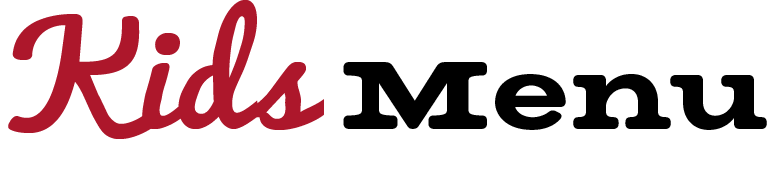 Main Courses €5.95Chicken Goujons & Skinny FriesAllergens 6(Wheat), 7, 8, 11Kids Cod Goujons with Salad & FriesAllergens 3(Cod), 6(Wheat), 7, 8, 11Cheese Burger in a Toasted Bun with KetchupServed with Fries & Side SaladAllergens 6(Wheat), 7, 8, 11, 12Roast Chicken with Mashed PotatoesSeasonal Vegetables & GravyAllergens 7, 9Tomato & Cheese PizzaAllergens 6(Wheat), 7, 11, 12Mini Toad in the HoleSausage, Pudding, Mash & GravyAllergens 6(Wheat), 7, 9, 11Healthy Mixed Beans & SpaghettiServed in a Homemade Tomato SauceAllergens 6(Wheat)Sweet Treats €3.50Chocolate Brownie & Vanilla Ice creamAllergens 6(Wheat), 7, 11Jelly & Ice CreamAllergens 7, 11Kids Ice Cream, Vanilla, Chocolate or StrawberryAllergens 7, 11Fresh Fruit SaladEnclosure Bar Local ProducersHeaney Meats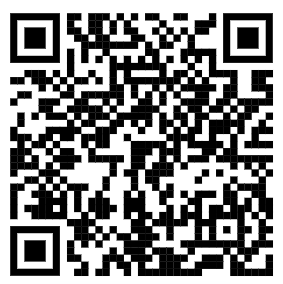 Arrabawan Daires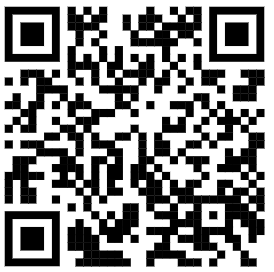 Enclosure Bar Local ProducersGalway Bay Seafoods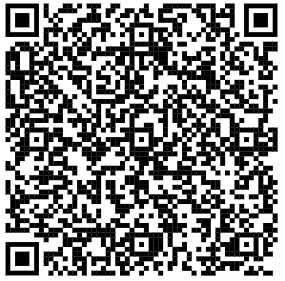 Kelly’s Oysters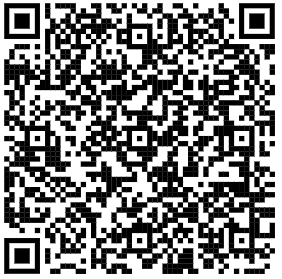 